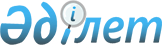 О создании рабочей группы по реформированию системы технического регулирования строительной отрасли Республики КазахстанРаспоряжение Премьер-Министра Республики Казахстан от 29 апреля 2010 года № 59-р

      В целях выработки предложений по вопросам реформирования системы технического регулирования строительной отрасли Республики Казахстан:



      1. Создать рабочую группу в следующем составе:Шукеев                      - Первый заместитель Премьер-Министра

Умирзак Естаевич              Республики Казахстан, руководительНокин                       - Председатель Агентства Республики

Серик Кенесович               Казахстан по делам строительства и

                              жилищно-коммунального хозяйства,

                              заместитель руководителяАкимжанов                   - заместитель Председателя Агентства

Джандос Абулханович           Республики Казахстан по делам

                              строительства и жилищно-коммунального

                              хозяйства, секретарьДуйсенбаев                  - вице-министр транспорта и коммуникаций

Еркин Сейдегалиевич           Республики КазахстанЖакупов                     - вице-министр образования и науки

Айдар Бексултанович           Республики КазахстанПетров                      - вице-министр по чрезвычайным ситуациям

Валерий Викторович            Республики КазахстанСадвакасова                 - вице-министр охраны окружающей среды

Эльдана Макиновна             Республики КазахстанБисакаев                    - председатель Комитета по контролю и

Сериккали Гумарович           социальной защите Министерства труда и

                              социальной защиты населения Республики

                              Казахстан, Главный государственный

                              инспектор труда Республики КазахстанМакажанов                   - заместитель Председателя Агентства

Ныгметжан Койшыбаевич         Республики Казахстан по управлению

                              земельными ресурсамиМомышев                     - заместитель председателя Комитета по

Талгат Амангельдиевич         техническому регулированию и метрологии

                              Министерства индустрии и новых

                              технологий республики КазахстанСадвакасов                  - заместитель председателя Комитета

Нуркан Олжабаевич             государственного санитарно-

                              эпидемиологического надзора

                              Министерства здравоохранения Республики

                              КазахстанВайсов                      - и.о. директора Департамента юридической

Даниэль Мереевич              службы Министерства нефти и газа

                              Республики КазахстанБекешев                     - заместитель директора Департамента

Бауыржан Бейсенбаевич         развития предпринимательства

                              Министерства экономического развития и

                              торговли Республики КазахстанТайжанов                    - начальник управления технического

Кайнар Нуралыевич             регулирования Комитета по техническому

                              регулированию и метрологии Министерства

                              индустрии и новых технологий Республики

                              КазахстанШаккалиев                   - генеральный директор Республиканского

Арман Абаевич                 государственного предприятия

                              "Казахстанский институт стандартизации

                              и сертификации" Министерства индустрии

                              и новых технологий Республики

                              Казахстан.

      2. Рабочей группе в срок до 1 декабря 2010 года выработать и внести в Правительство Республики Казахстан предложения по совершенствованию архитектурной, градостроительной и строительной деятельности в Республике Казахстан и устранению разногласий в положениях нормативных документов.



      3. Контроль за исполнением настоящего распоряжения возложить на Агентство Республики Казахстан по делам строительства и жилищно-коммунального хозяйства.      Премьер-Министр                            К. Масимов
					© 2012. РГП на ПХВ «Институт законодательства и правовой информации Республики Казахстан» Министерства юстиции Республики Казахстан
				